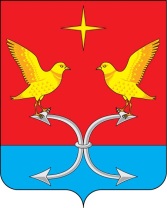 КОРСАКОВСКИЙ РАЙОННЫЙ СОВЕТ НАРОДНЫХ ДЕПУТАТОВ ОРЛОВСКОЙ ОБЛАСТИРЕШЕНИЕ_22 ноября   2018 года                                                     №  124 - РСПринято на 14   заседании Корсаковского районного Совета народных депутатовО внесении изменений в решение Корсаковского районного Совета народных депутатов от 16.03.2012 № 53/1-РС «О структуре Контрольно-счетной комиссии Корсаковского района Орловской области»	Руководствуясь Уставом Корсаковского района Орловской области  Корсаковский районный Совет народных депутатов р е ш и л:Сократить 0,5 штатные единицы инспектора Аппарата Контрольно-счетной комиссии Корсаковского района Орловской области с 1 января 2019 года. Приложение к решению Корсаковского районного Совета народных депутатов от 16.03.2012 № 53/1-РС «О структуре Контрольно-счетной комиссии Корсаковского района Орловской области» изложить в новой редакции согласно приложению к настоящему решению. Решение вступает в силу с 1 января 2019 года.Решение опубликовать (обнародовать).Зам. Председатель Совета                                                            Е. В. МартыновПриложениек решению Корсаковскогорайонного Совета народных депутатовот 22 ноября 2018 г. № 124-РССТРУКТУРАКонтрольно-счетной комиссииКорсаковского района Орловской области№ п/пНаименование должностиКоличество штатных единиц1Председатель12Аппарат Контрольно-счетной комиссии:- инспектор0,5